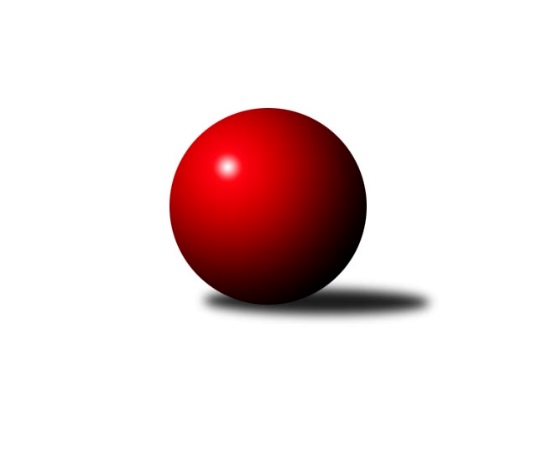 Č.16Ročník 2010/2011	24.1.2011Nejlepšího výkonu v tomto kole: 1722 dosáhlo družstvo: TJ Jiskra Rýmařov ˝C˝Meziokresní přebor-Bruntál, Opava 2010/2011Výsledky 16. kolaSouhrnný přehled výsledků:TJ Jiskra Rýmařov ˝C˝	- TJ Horní Benešov ˝D˝	6:4	1722:1708		24.1.TJ  Krnov ˝C˝	- KK Jiskra Rýmařov ˝B˝	4:6	1517:1524		24.1.TJ Horní Benešov ˝F˝	- KK PEPINO Bruntál ˝B˝	2:8	1438:1538		24.1.KK Minerva Opava ˝C˝	- TJ Kovohutě Břidličná ˝C˝	4:6	1622:1656		24.1.TJ Sokol Chvalíkovice ˝B˝	- TJ Opava ˝E˝	8:2	1593:1464		24.1.TJ Kovohutě Břidličná ˝D˝	- TJ Opava ˝D˝	8:2	1573:1461		24.1.RSKK Raciborz	- TJ Jiskra Rýmařov˝D˝	4:6	1468:1556		24.1.Tabulka družstev:	1.	TJ Jiskra Rýmařov ˝C˝	16	13	0	3	118 : 42 	 	 1587	26	2.	TJ Kovohutě Břidličná ˝D˝	16	13	0	3	103 : 57 	 	 1589	26	3.	TJ Sokol Chvalíkovice ˝B˝	16	12	0	4	98 : 62 	 	 1575	24	4.	KK Jiskra Rýmařov ˝B˝	16	11	0	5	102 : 58 	 	 1596	22	5.	RSKK Raciborz	16	9	1	6	92 : 68 	 	 1590	19	6.	TJ Jiskra Rýmařov˝D˝	16	9	1	6	85 : 75 	 	 1573	19	7.	TJ Horní Benešov ˝D˝	16	9	0	7	93 : 67 	 	 1616	18	8.	TJ  Krnov ˝C˝	16	8	0	8	88 : 72 	 	 1566	16	9.	TJ Kovohutě Břidličná ˝C˝	16	7	0	9	70 : 90 	 	 1565	14	10.	TJ Opava ˝D˝	16	7	0	9	65 : 95 	 	 1553	14	11.	TJ Opava ˝E˝	16	6	0	10	65 : 95 	 	 1516	12	12.	KK Minerva Opava ˝C˝	16	3	0	13	52 : 108 	 	 1542	6	13.	TJ Horní Benešov ˝F˝	16	2	0	14	45 : 115 	 	 1381	4	14.	KK PEPINO Bruntál ˝B˝	16	2	0	14	44 : 116 	 	 1487	4Podrobné výsledky kola:	 TJ Jiskra Rýmařov ˝C˝	1722	6:4	1708	TJ Horní Benešov ˝D˝	Miroslava Paulerová	 	 209 	 232 		441 	 2:0 	 409 	 	191 	 218		Dominik Tesař	Jiří Polášek	 	 207 	 202 		409 	 0:2 	 428 	 	228 	 200		Miloslav  Petrů	Romana Valová	 	 236 	 208 		444 	 0:2 	 445 	 	227 	 218		Petr Kozák	Josef Matušek	 	 208 	 220 		428 	 2:0 	 426 	 	192 	 234		Zdeněk Janákrozhodčí: Nejlepší výkon utkání: 445 - Petr Kozák	 TJ  Krnov ˝C˝	1517	4:6	1524	KK Jiskra Rýmařov ˝B˝	Petr Daranský	 	 195 	 170 		365 	 0:2 	 366 	 	190 	 176		Michal Ihnát	Jiří Chylík	 	 173 	 173 		346 	 0:2 	 405 	 	197 	 208		Jaroslav Horáček	Jaromír Čech	 	 176 	 212 		388 	 2:0 	 386 	 	192 	 194		Věra Tomanová	Jaroslav Lakomý	 	 207 	 211 		418 	 2:0 	 367 	 	181 	 186		Martin Mikeskarozhodčí: Nejlepší výkon utkání: 418 - Jaroslav Lakomý	 TJ Horní Benešov ˝F˝	1438	2:8	1538	KK PEPINO Bruntál ˝B˝	Vladislav Vavrák	 	 174 	 160 		334 	 0:2 	 399 	 	208 	 191		Olga Kiziridisová	Jiří Spevák	 	 177 	 189 		366 	 0:2 	 408 	 	207 	 201		Milan Milián	Daniel Košík	 	 174 	 158 		332 	 0:2 	 380 	 	184 	 196		Milan Volf	Jaromír  Hendrych ml.	 	 199 	 207 		406 	 2:0 	 351 	 	159 	 192		Jan Mlčákrozhodčí: Nejlepší výkon utkání: 408 - Milan Milián	 KK Minerva Opava ˝C˝	1622	4:6	1656	TJ Kovohutě Břidličná ˝C˝	Stanislav Troják	 	 210 	 191 		401 	 0:2 	 434 	 	210 	 224		Jaroslav Zelinka	Hana Heiserová	 	 195 	 194 		389 	 2:0 	 382 	 	192 	 190		Anna Dosedělová	David Stromský	 	 211 	 198 		409 	 0:2 	 434 	 	206 	 228		František Habrman	Jan Strnadel	 	 201 	 222 		423 	 2:0 	 406 	 	196 	 210		Pavel Veselkarozhodčí: Nejlepšího výkonu v tomto utkání: 434 kuželek dosáhli: Jaroslav Zelinka, František Habrman	 TJ Sokol Chvalíkovice ˝B˝	1593	8:2	1464	TJ Opava ˝E˝	Antonín Hendrych	 	 202 	 204 		406 	 2:0 	 401 	 	186 	 215		Josef Klapetek	Vlastimil Trulej	 	 166 	 186 		352 	 0:2 	 379 	 	179 	 200		Vladislav Kobelár	Vladimír Kostka	 	 188 	 200 		388 	 2:0 	 345 	 	173 	 172		Karel Michalka	Roman Beinhauer	 	 219 	 228 		447 	 2:0 	 339 	 	158 	 181		Vilibald Markerrozhodčí: Nejlepší výkon utkání: 447 - Roman Beinhauer	 TJ Kovohutě Břidličná ˝D˝	1573	8:2	1461	TJ Opava ˝D˝	Ivo Mrhal st.	 	 190 	 186 		376 	 2:0 	 344 	 	179 	 165		Jaromír Hendrych	Pavel Vládek	 	 192 	 206 		398 	 2:0 	 342 	 	171 	 171		Pavla Hendrychová	Ota Pidima	 	 215 	 193 		408 	 2:0 	 382 	 	191 	 191		Pavel Jašek	František Pončík	 	 187 	 204 		391 	 0:2 	 393 	 	196 	 197		Miroslava Hendrychovározhodčí: Nejlepší výkon utkání: 408 - Ota Pidima	 RSKK Raciborz	1468	4:6	1556	TJ Jiskra Rýmařov˝D˝	Marek Prusicki	 	 167 	 193 		360 	 0:2 	 381 	 	194 	 187		Pavel Přikryl	Magdalena Soroka	 	 142 	 156 		298 	 0:2 	 411 	 	217 	 194		Zdenek Hudec	Maciej Basista	 	 216 	 218 		434 	 2:0 	 403 	 	218 	 185		Miroslav Langer	Dariusz Jaszewski	 	 189 	 187 		376 	 2:0 	 361 	 	198 	 163		Petr Domčíkrozhodčí: Nejlepší výkon utkání: 434 - Maciej BasistaPořadí jednotlivců:	jméno hráče	družstvo	celkem	plné	dorážka	chyby	poměr kuž.	Maximum	1.	Petr Kozák 	TJ Horní Benešov ˝D˝	424.59	292.6	132.0	5.1	8/8	(450)	2.	Mariusz Gierczak 	RSKK Raciborz	417.64	283.6	134.1	6.2	6/6	(442)	3.	Maciej Basista 	RSKK Raciborz	415.02	287.0	128.0	5.0	6/6	(464)	4.	Zdeněk Janák 	TJ Horní Benešov ˝D˝	411.06	287.5	123.5	9.8	7/8	(467)	5.	Romana Valová 	TJ Jiskra Rýmařov ˝C˝	408.70	282.4	126.3	6.3	7/8	(444)	6.	Martin Mikeska 	KK Jiskra Rýmařov ˝B˝	407.91	282.1	125.8	6.0	7/7	(478)	7.	Miroslava Paulerová 	TJ Jiskra Rýmařov ˝C˝	406.94	285.4	121.6	6.1	6/8	(465)	8.	Josef Matušek 	TJ Jiskra Rýmařov˝D˝	406.86	285.8	121.1	7.0	6/6	(448)	9.	Ota Pidima 	TJ Kovohutě Břidličná ˝D˝	406.60	278.0	128.6	8.4	5/6	(442)	10.	Pavel Vládek 	TJ Kovohutě Břidličná ˝D˝	405.88	279.1	126.7	7.6	6/6	(451)	11.	Josef Václavík 	TJ Kovohutě Břidličná ˝D˝	405.57	279.8	125.8	6.0	6/6	(432)	12.	Pavel Přikryl 	TJ Jiskra Rýmařov˝D˝	404.15	285.3	118.8	7.9	6/6	(461)	13.	Jaromír Čech 	TJ  Krnov ˝C˝	403.33	278.3	125.1	7.4	7/7	(436)	14.	František Habrman 	TJ Kovohutě Břidličná ˝C˝	402.81	278.4	124.4	5.2	7/7	(447)	15.	Josef Mikeska 	KK Jiskra Rýmařov ˝B˝	401.73	285.3	116.5	8.8	5/7	(447)	16.	Pavel Veselka 	TJ Kovohutě Břidličná ˝C˝	401.64	277.1	124.5	7.2	6/7	(437)	17.	Dalibor Krejčiřík 	TJ Sokol Chvalíkovice ˝B˝	400.86	280.5	120.4	6.7	6/8	(427)	18.	Štěpán Charník 	KK Jiskra Rýmařov ˝B˝	400.64	278.6	122.0	8.7	5/7	(456)	19.	Jaroslav Horáček 	KK Jiskra Rýmařov ˝B˝	400.37	276.8	123.5	6.7	7/7	(447)	20.	Jaroslav Zelinka 	TJ Kovohutě Břidličná ˝C˝	400.03	277.1	123.0	8.4	7/7	(434)	21.	Josef Klapetek 	TJ Opava ˝E˝	400.00	278.3	121.7	8.2	7/8	(442)	22.	Miroslava Hendrychová 	TJ Opava ˝D˝	399.65	282.6	117.0	7.1	6/6	(427)	23.	David Láčík 	TJ Horní Benešov ˝D˝	398.62	275.4	123.2	6.7	7/8	(446)	24.	Ivo Mrhal  st.	TJ Kovohutě Břidličná ˝D˝	398.56	280.2	118.4	8.3	5/6	(434)	25.	Petr Domčík 	TJ Jiskra Rýmařov˝D˝	398.47	281.0	117.4	9.2	5/6	(447)	26.	Jan Strnadel 	KK Minerva Opava ˝C˝	397.73	276.5	121.2	8.6	5/6	(455)	27.	Miloslav  Petrů 	TJ Horní Benešov ˝D˝	396.44	276.2	120.3	6.4	8/8	(430)	28.	Vladimír Kostka 	TJ Sokol Chvalíkovice ˝B˝	396.08	272.9	123.1	6.3	8/8	(437)	29.	Marek Hampl 	TJ Jiskra Rýmařov ˝C˝	395.61	267.8	127.9	6.2	7/8	(423)	30.	Antonín Hendrych 	TJ Sokol Chvalíkovice ˝B˝	394.40	275.1	119.3	6.3	7/8	(428)	31.	Petr Chlachula 	TJ Jiskra Rýmařov ˝C˝	394.14	279.9	114.3	8.1	7/8	(493)	32.	Jaroslav Lakomý 	TJ  Krnov ˝C˝	391.91	274.6	117.3	8.8	7/7	(432)	33.	Martin Chalupa 	KK Minerva Opava ˝C˝	391.15	279.6	111.6	9.4	6/6	(414)	34.	Pavel Jašek 	TJ Opava ˝D˝	390.25	275.8	114.5	11.0	6/6	(431)	35.	Jaromír Hendrych 	TJ Opava ˝D˝	389.98	277.4	112.6	9.4	6/6	(435)	36.	Petr Daranský 	TJ  Krnov ˝C˝	389.90	275.2	114.7	9.9	7/7	(445)	37.	Michal Ihnát 	KK Jiskra Rýmařov ˝B˝	389.63	270.5	119.1	8.3	5/7	(440)	38.	Marta Andrejčáková 	KK Minerva Opava ˝C˝	388.31	274.6	113.7	7.2	4/6	(427)	39.	Olga Kiziridisová 	KK PEPINO Bruntál ˝B˝	387.92	278.3	109.7	8.8	6/7	(412)	40.	Cezary Koczorski 	RSKK Raciborz	387.01	275.6	111.4	8.6	6/6	(429)	41.	Jiří Chylík 	TJ  Krnov ˝C˝	384.30	275.7	108.6	10.1	7/7	(452)	42.	Miroslav Petřek  st.	TJ Horní Benešov ˝F˝	384.07	266.7	117.4	8.0	6/8	(447)	43.	Zdenek Hudec 	KK PEPINO Bruntál ˝B˝	383.62	272.8	110.9	9.0	7/7	(415)	44.	Vladislav Kobelár 	TJ Opava ˝E˝	383.53	267.6	115.9	9.0	8/8	(435)	45.	Karel Michalka 	TJ Opava ˝E˝	383.32	260.0	123.3	7.0	7/8	(424)	46.	Anna Dosedělová 	TJ Kovohutě Břidličná ˝C˝	382.89	278.1	104.8	10.9	7/7	(419)	47.	Lubomír Bičík 	KK Minerva Opava ˝C˝	380.90	264.8	116.1	10.1	6/6	(430)	48.	Marek Prusicki 	RSKK Raciborz	379.40	272.8	106.6	11.5	5/6	(421)	49.	Miroslav Langer 	TJ Jiskra Rýmařov˝D˝	379.01	269.5	109.5	10.3	6/6	(426)	50.	Pavla Hendrychová 	TJ Opava ˝D˝	374.13	261.2	112.9	8.0	6/6	(420)	51.	Hana Heiserová 	KK Minerva Opava ˝C˝	368.64	265.2	103.4	11.2	5/6	(405)	52.	Jan Mlčák 	KK PEPINO Bruntál ˝B˝	368.23	265.7	102.6	10.7	5/7	(414)	53.	Milan Volf 	KK PEPINO Bruntál ˝B˝	362.31	256.1	106.2	10.7	5/7	(380)	54.	Vilibald Marker 	TJ Opava ˝E˝	355.54	262.9	92.7	12.8	6/8	(384)	55.	Vladislava Kubáčová 	KK PEPINO Bruntál ˝B˝	353.20	257.0	96.2	11.2	5/7	(381)	56.	Kamil Zákoutský 	TJ Horní Benešov ˝F˝	335.14	248.9	86.2	14.9	7/8	(366)		Roman Beinhauer 	TJ Sokol Chvalíkovice ˝B˝	424.90	288.3	136.6	2.5	5/8	(457)		Milan Franer 	TJ Opava ˝E˝	420.60	291.0	129.6	4.4	1/8	(428)		David Stromský 	KK Minerva Opava ˝C˝	409.00	278.0	131.0	7.0	1/6	(409)		Lukasz Pawelek 	RSKK Raciborz	406.00	290.0	116.0	10.0	1/6	(406)		Věra Tomanová 	KK Jiskra Rýmařov ˝B˝	401.50	274.5	127.0	7.0	2/7	(417)		Dominik Tesař 	TJ Horní Benešov ˝D˝	394.33	271.3	123.0	7.3	3/8	(409)		Jaromír  Hendrych ml. 	TJ Horní Benešov ˝F˝	393.54	278.5	115.1	6.4	4/8	(424)		Jiří Holáň 	KK Minerva Opava ˝C˝	387.00	272.0	115.0	8.0	1/6	(387)		Jiří Polášek 	TJ Jiskra Rýmařov ˝C˝	385.25	271.4	113.9	8.9	4/8	(422)		Michal Krejčiřík 	TJ Horní Benešov ˝F˝	384.15	267.1	117.1	10.8	4/8	(409)		Sabina Trulejová 	TJ Sokol Chvalíkovice ˝B˝	382.50	271.1	111.4	8.5	2/8	(401)		Dariusz Jaszewski 	RSKK Raciborz	379.67	267.3	112.4	6.3	3/6	(394)		Vladimír Klein 	TJ Opava ˝E˝	379.00	261.5	117.5	8.0	1/8	(389)		Richard Janalík 	KK PEPINO Bruntál ˝B˝	372.28	264.2	108.1	9.4	3/7	(387)		Vojtěch Orlík 	TJ Sokol Chvalíkovice ˝B˝	369.47	255.9	113.6	10.5	5/8	(401)		Milan Milián 	KK PEPINO Bruntál ˝B˝	368.40	260.1	108.4	10.7	4/7	(408)		Miroslav Nosek 	TJ Sokol Chvalíkovice ˝B˝	368.00	266.0	102.0	10.5	2/8	(373)		Nikolas Košík 	TJ Horní Benešov ˝F˝	367.00	263.0	104.0	15.0	1/8	(367)		Lubomír Khýr 	TJ Kovohutě Břidličná ˝C˝	366.39	258.5	107.9	11.8	4/7	(403)		Zbyněk Tesař 	TJ Horní Benešov ˝D˝	366.00	259.8	106.2	10.3	3/8	(385)		Roman Skácel 	TJ Horní Benešov ˝D˝	361.00	257.0	104.0	12.0	1/8	(361)		Patricie Šrámková 	TJ Horní Benešov ˝F˝	360.50	269.5	91.0	13.8	4/8	(367)		Beáta Jašková 	TJ Opava ˝D˝	360.00	257.0	103.0	9.0	1/6	(360)		Jiří Novák 	TJ Opava ˝E˝	356.00	260.6	95.4	16.3	5/8	(384)		Jiří Spevák 	TJ Horní Benešov ˝F˝	354.75	256.6	98.1	13.4	2/8	(372)		Stanislav Troják 	KK Minerva Opava ˝C˝	350.89	258.7	92.2	14.9	3/6	(401)		Jaromír Návrat 	TJ Jiskra Rýmařov˝D˝	348.25	248.3	100.0	11.6	2/6	(407)		František Pončík 	TJ Kovohutě Břidličná ˝D˝	345.83	244.7	101.2	14.0	3/6	(416)		Stanislav Horák 	TJ Jiskra Rýmařov ˝C˝	339.00	242.0	97.0	10.0	1/8	(339)		Vlastimil Trulej 	TJ Sokol Chvalíkovice ˝B˝	338.50	246.5	92.0	11.5	2/8	(352)		Josef Příhoda 	KK PEPINO Bruntál ˝B˝	335.00	254.0	81.0	16.0	1/7	(340)		Michal Vavrák 	TJ Horní Benešov ˝F˝	333.17	244.7	88.5	18.3	3/8	(398)		Magdalena Soroka 	RSKK Raciborz	331.17	244.0	87.2	16.8	2/6	(357)		Jitka Kovalová 	TJ  Krnov ˝C˝	330.00	245.7	84.3	18.3	1/7	(336)		Daniel Košík 	TJ Horní Benešov ˝F˝	324.50	244.2	80.3	16.3	3/8	(332)		Vladislav Vavrák 	TJ Horní Benešov ˝F˝	316.56	232.8	83.8	15.9	3/8	(343)		Vítězslav Kadlec 	TJ  Krnov ˝C˝	308.00	239.0	69.0	22.0	1/7	(308)Sportovně technické informace:Starty náhradníků:registrační číslo	jméno a příjmení 	datum startu 	družstvo	číslo startu
Hráči dopsaní na soupisku:registrační číslo	jméno a příjmení 	datum startu 	družstvo	Program dalšího kola:17. kolo31.1.2011	po	16:30	TJ Horní Benešov ˝D˝ - TJ Jiskra Rýmařov˝D˝	31.1.2011	po	16:30	KK PEPINO Bruntál ˝B˝ - KK Minerva Opava ˝C˝	31.1.2011	po	16:30	TJ Opava ˝D˝ - TJ Jiskra Rýmařov ˝C˝	31.1.2011	po	17:00	KK Jiskra Rýmařov ˝B˝ - TJ Horní Benešov ˝F˝	31.1.2011	po	17:00	TJ Kovohutě Břidličná ˝C˝ - TJ Sokol Chvalíkovice ˝B˝	31.1.2011	po	18:00	TJ  Krnov ˝C˝ - RSKK Raciborz	31.1.2011	po	18:00	TJ Opava ˝E˝ - TJ Kovohutě Břidličná ˝D˝	Nejlepší šestka kola - absolutněNejlepší šestka kola - absolutněNejlepší šestka kola - absolutněNejlepší šestka kola - absolutněNejlepší šestka kola - dle průměru kuželenNejlepší šestka kola - dle průměru kuželenNejlepší šestka kola - dle průměru kuželenNejlepší šestka kola - dle průměru kuželenNejlepší šestka kola - dle průměru kuželenPočetJménoNázev týmuVýkonPočetJménoNázev týmuPrůměr (%)Výkon5xRoman BeinhauerChvalíkov. B4475xRoman BeinhauerChvalíkov. B114.884475xPetr KozákHor.Beneš.D4454xJaroslav LakomýKrnov C114.544187xRomana ValováRýmařov C4449xMaciej BasistaRaciborz112.884344xMiroslava PaulerováRýmařov C4412xJaroslav HoráčekRýmařov B110.984052xFrantišek HabrmanBřidličná C4345xPetr KozákHor.Beneš.D108.214451xJaroslav ZelinkaBřidličná C4345xRomana ValováRýmařov C107.97444